Las descripciones Cuando se describe una persona, es necesario usar varios verbos; ser, estar, tener son los más frecuentes. He aquí una lista de las expresiones más comunes para cada verbo (no es una lista completa): Noten que se usan sustantivos o adjetivos con ser, adjetivos y adverbios con estar, y sustantivos con tener. Casi siempre, si la selección es entre ser y estar, se usa ser con un sustantivo (hombre) y estar con un participio pasado (sentado). Miren estas personas. ¿Cómo están? ¿Cómo son? ¿Qué tienen? Describan a estas personas notando las expresiones que usan ser, estar y tener. 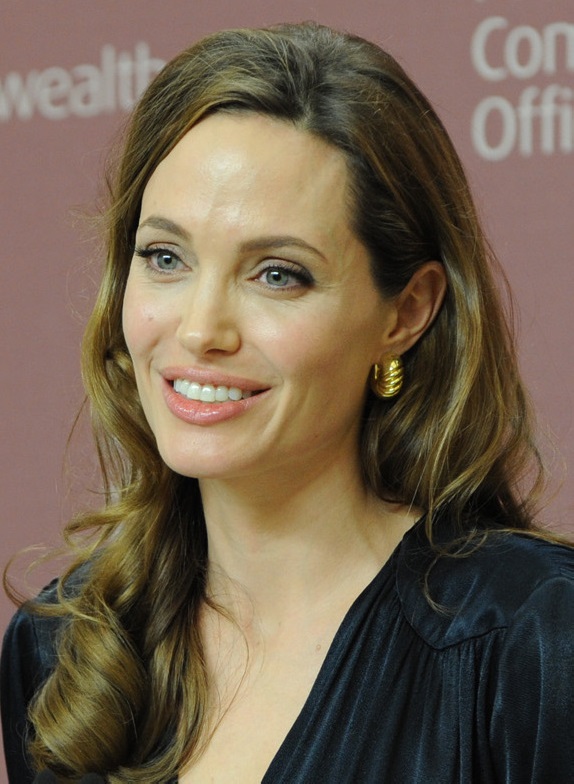 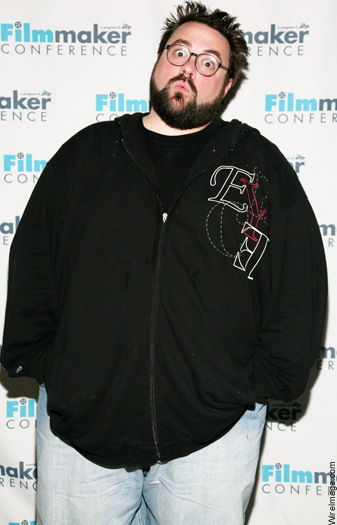 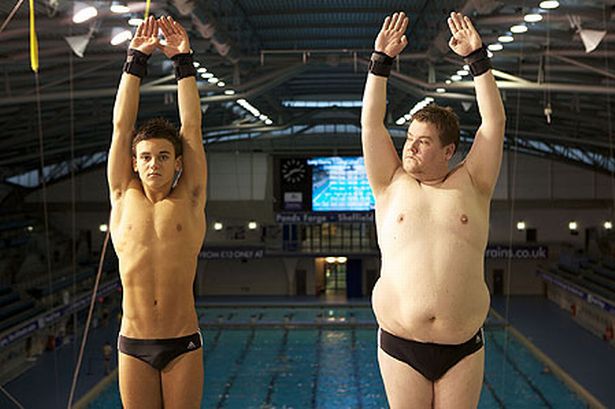 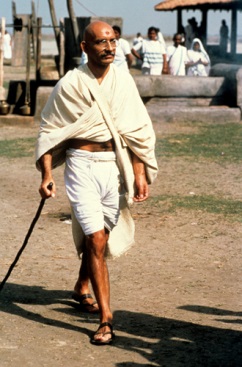 Ahora, descríbase a sí mismo. ¿Cómo es usted? ¿Cómo está usted ahora? Describa su pelo y sus ojos.ser estar tener alto/a bien el pelo largo guapo/a alegre los ojos azules inteligente triste hambre hombre/mujer de mal humor sed jovenaquí 20 años de San Antoniosentado delgado/a de pie simpático muerto fuerte 